Plan tygodniowy27.04.- 30.04.BIEDRONKITemat: „POLSKA”DZIEŃ IZapraszamy do wpólnego oglądania krótkiego filmu „Polskie symbole narodowe”.https://www.youtube.com/watch?v=xQk8p7XY23APytania do filmu:Jak nazywa się kraj, w którym żyjemy?Wymień trzy najważniejsze symbole narodowe.Jak wygląda godło Polski?Jak wygląda flaga Polski?Dlaczego Mazurek Dąbrowskiego jest wyjątkową pieśnią?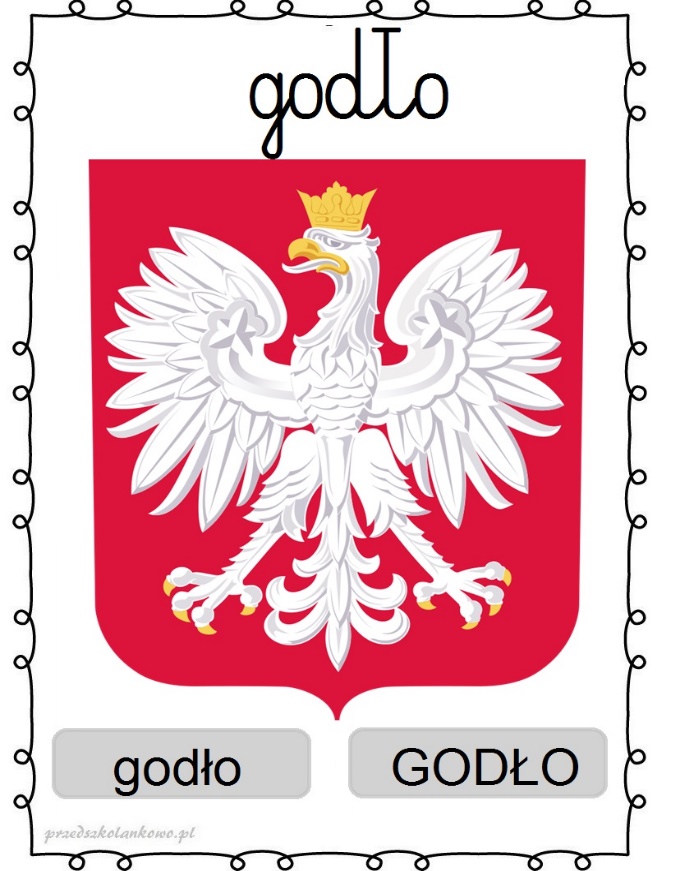 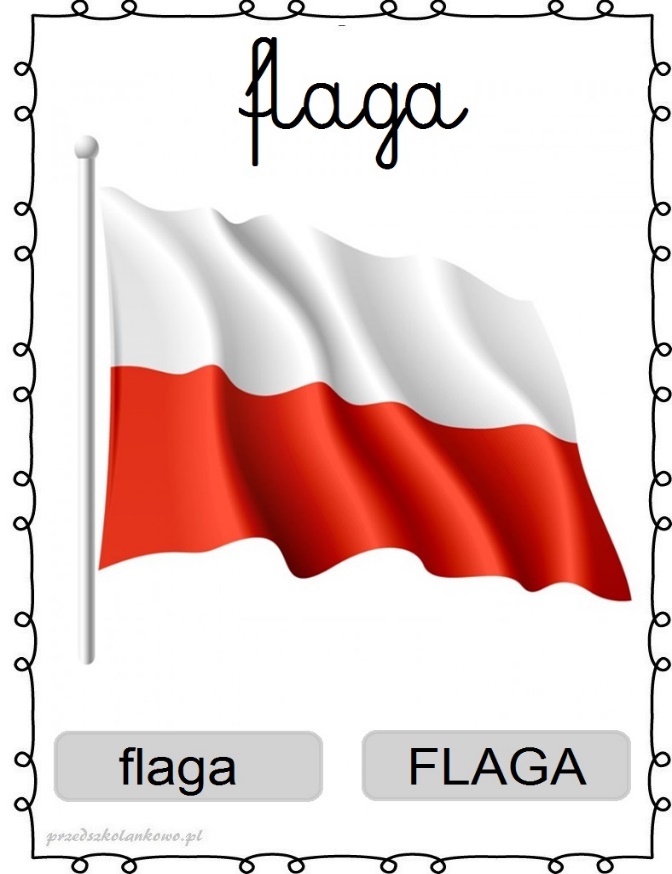 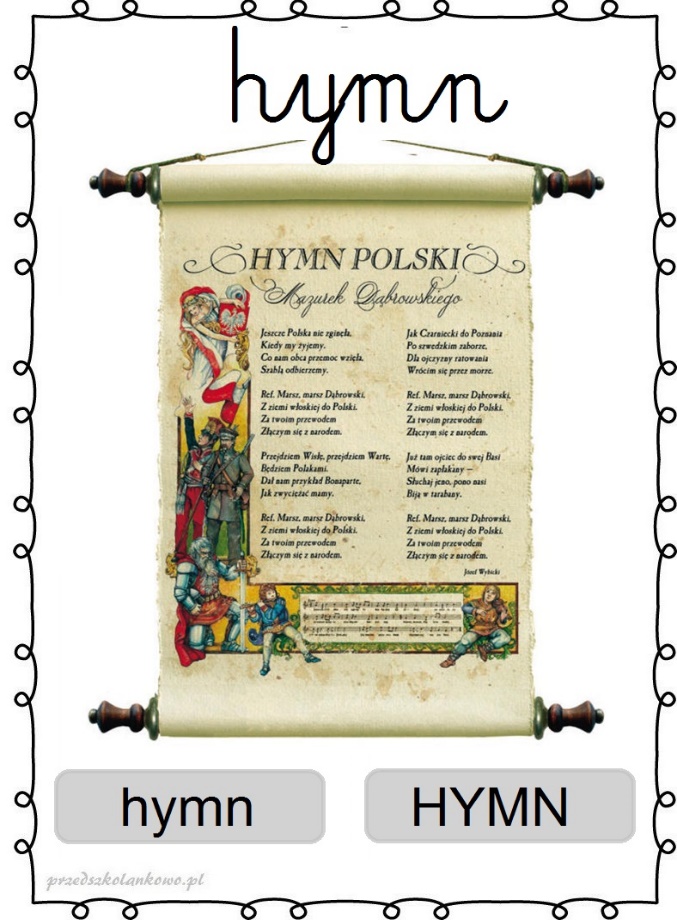 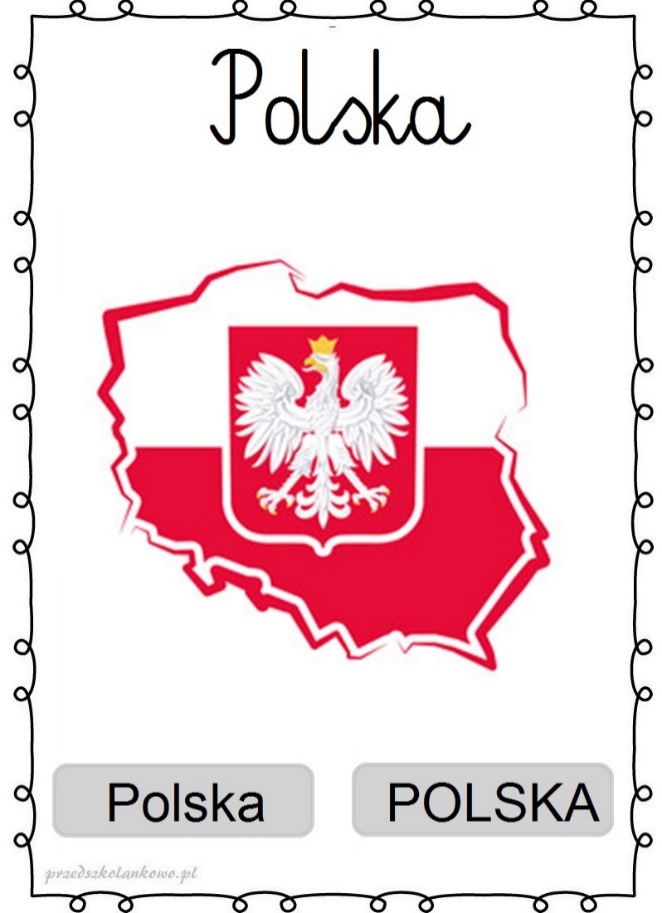 DZIEŃ IIPraca plastyczna „Godło Polski”Potrzebne będą:kartki- czerwona, żółta, biała,nożyczki, klej, rolka po papierze toaletowym, biała bibuła, dodatkowo białe piórka (ale nie jest to konieczne)oczy można wykorzystać gotowe, ewentualnie zrobić czarnym pisakiemSkrzydła to odrysowana i wycięta dłoń. 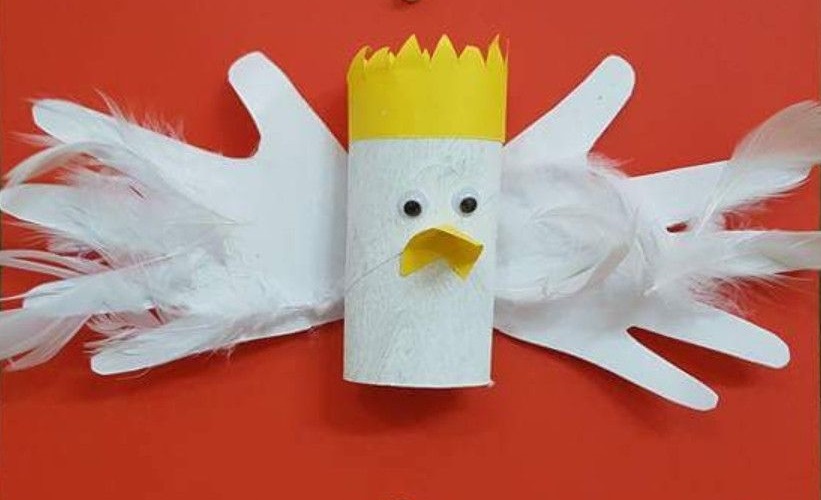 DZIEŃ IIINauka piosenki „Jestem Polakiem”https://www.youtube.com/watch?v=plug6OIrxRMRef: Jesteśmy Polką i Polakiem, dziewczynką fajną i chłopakiem, kochamy Polskę z całych sił, chcemy, byś również kochał ją i ty, i ty. 1. Ciuchcia na dworcu czeka, dziś wszystkie dzieci pojadą nią, by poznać kraj. Ciuchcia pomknie daleko, i wiele przygód na pewno w drodze spotka nas. Ref.: Jesteśmy...2. Pierwsze jest Zakopane,miejsce wspaniałe, gdzie góry i górale są.Kraków to miasto stare,w nim piękny Wawel, obok Wawelu mieszka smok.Ref.: Jesteśmy...3. Teraz, to już Warszawa,to ważna sprawa, bo tu stolica Polski jest.Wisła, Pałac Kultury,Królewski zamek i wiele innych pięknych miejsc.Ref.: Jesteśmy...4. Toruń z daleka pachnie,bo słodki zapach pierników kusi mocno nas.Podróż skończymy w Gdańsku,stąd szarym morzem można wyruszyć dalej w świat.Ref.: Jesteśmy... (x3)DZIEŃ IV Jeszcze raz posłuchajcie piosenki „Jestem Polakiem”. A teraz z pomocą rodziców spróbujcie dopasować obrazki do odpowiedniego miasta na mapie Polski. Dwa obrazki nie pasują do słów piosenki. Jak myślicie, gdzie można je umieścić?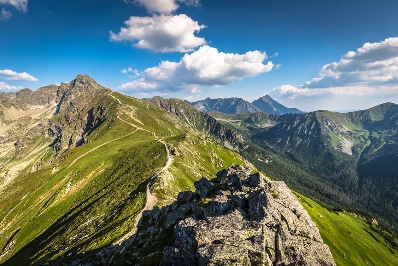 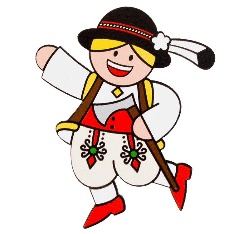 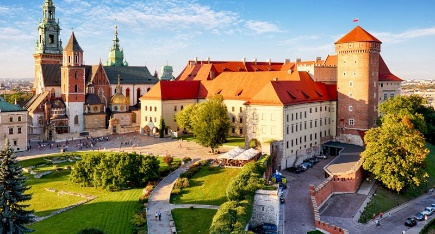 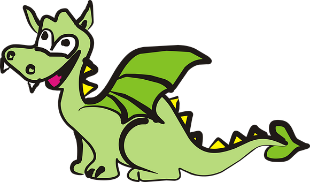 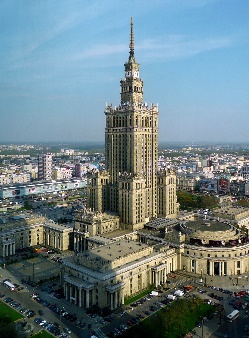 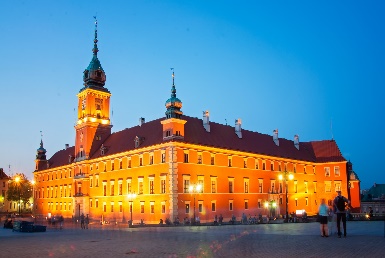 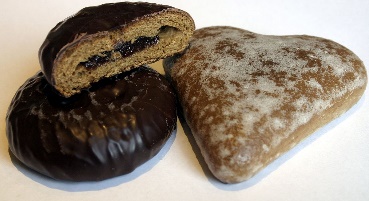 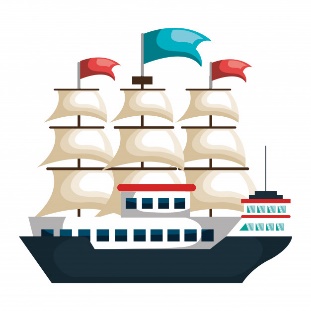 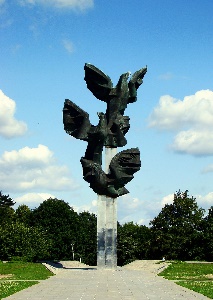 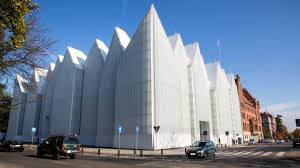 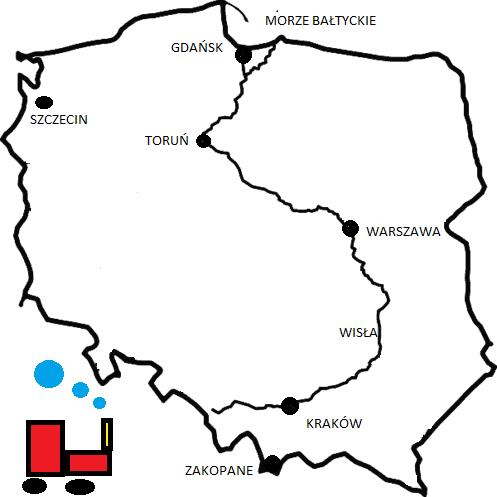 